Чемпионат Самарской области (дистанция – пешеходная) по спортивному туризмуСоревнования Самарской области, посвященные памяти Р. Копелевич (дистанция – пешеходная), по спортивному туризму18-19 мая 2024г.                                                                Самарская область, г. Самара, п. Управленческий, ГАУ ДО СШ «Чайка»УСЛОВИЯ Соревнований в дисциплине «ДИСТАНЦИЯ – ПЕШЕХОДНАЯ - ГРУППА» короткая (спринт) Соревнования проводятся в соответствии с Правилами вида спорта «Спортивный туризм», раздела 3, части 7. Далее пункт Правил, указанный в условиях этапа.По п. 1.3.1.4 обеспечение участника ВКС не требуется.По п. 1.6.8. лидирование разрешено.Заполнение и сдача декларации не требуется.На соревнованиях применяется система электронной отметки SPORTident. Порядок работы с отметкой на дистанции:ПЕРЕЧЕНЬ ЭТАПОВ, ПАРАМЕТРЫ, ОБОРУДОВАНИЕ И УСЛОВИЯ ПРОХОЖДЕНИЯСТАРТРасстояние до блока этапов 1-2: 30 мРасстояние до этапа 3: 110 мРасстояние до этапа 4: 760 мРасстояние до этапа 5: 480 мРасстояние до блока этапов 6-7: 370 мРасстояние до финиша: 30 мФИНИШКласс дистанции - 3Количество этапов - 7Длина дистанции – 1,78 кмОКВ дистанции – 70 минСтанция отметкиМесто расположенияРасстояние от станции до чипа, при котором происходит отметкаПримечанияСТАРТБесконтактная станцияна линии стартапри пересечении линии стартаСтарт осуществляется по третьему звуковому сигналу стартовых часовПРОХОЖДЕНИЕ ЭТАПАБесконтактная станцияна выходе из рабочей зоны этапаСНЯТИЕ С ЭТАПАконтактная станцияу судьи на выходе из рабочей зоны этапаконтактноУчастник должен отметиться самостоятельноФИНИШконтактная станцияна линии финишапри пересечении линии финишаБлок этапов 1-2. Навесная переправа – Спуск по наклонной навесной переправе. КВ – 10 мин.Блок этапов 1-2. Навесная переправа – Спуск по наклонной навесной переправе. КВ – 10 мин.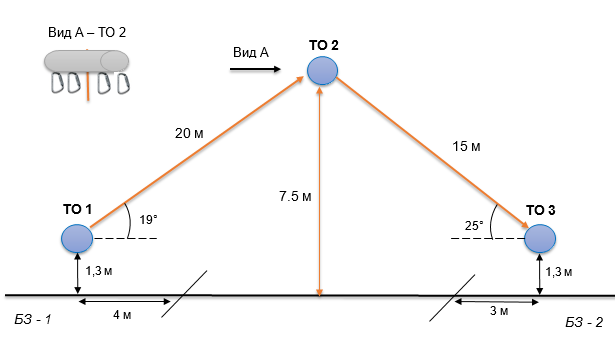 Участники проходят этапы 1 и 2 последовательно. Участники проходят этапы 1 и 2 последовательно. Этап 1. Навесная переправа ТО1 →ТО2Этап 2. Спуск по наклонной навесной переправе ТО2 →ТО3Оборудование этапа: ИС: БЗ -1, ТО1 –горизонтальная опора. КЛ – начало ОЗ. Судейские двойные перила ПОД - Судейские перила для дополнительной самостраховкиЦС: ОЗ, ТО2 – 4 судейских карабина, Действия: Движение участников по п.7.9. Обратное движение: Движение по п. 7.9, 7.9.4(в) или с дополнительной самостраховкой по п.7.9.4(б) к ПОД.Оборудование этапа: ИС: ОЗ, ТО2 –4 судейских карабина. Судейские двойные перила ЦС: БЗ-2. ТО3 – горизонтальная опора, КЛ – окончание ОЗ. Действия. Движение участников по п.п.7.9., 7.9.4 (в). Обратное движение: По п.п.7.9, 7.9.4(а) (допускается без сопровождения). Этап 3. Переправа по бревну. ТО1→БЗ-2.     КВ 10 мин.  Оборудование: 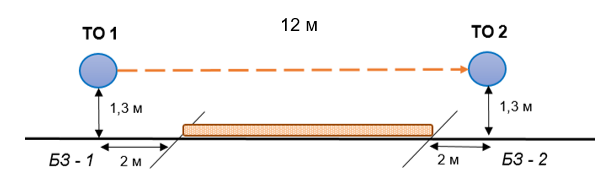 ИС: БЗ-1, КЛ – начало ОЗ, ТО1 - горизонтальная опора. ЦС: БЗ-2, КЛ – окончание ОЗ. ТО2 - горизонтальная опора. КОД – вдоль нитки этапа. Действия: Движение первого участника ногами по бревну по п.7.14. Организация перил по п.7.6. Движение остальных участников ногами по бревну по командным перилам по п.7.8. Снятие командных перил по п.7.6.15.Обратное движение: По командным перилам по п.7.8. или по КОД Этап 4. Спуск по склону. ТО→БЗ-2.  КВ 15 мин.  Оборудование: 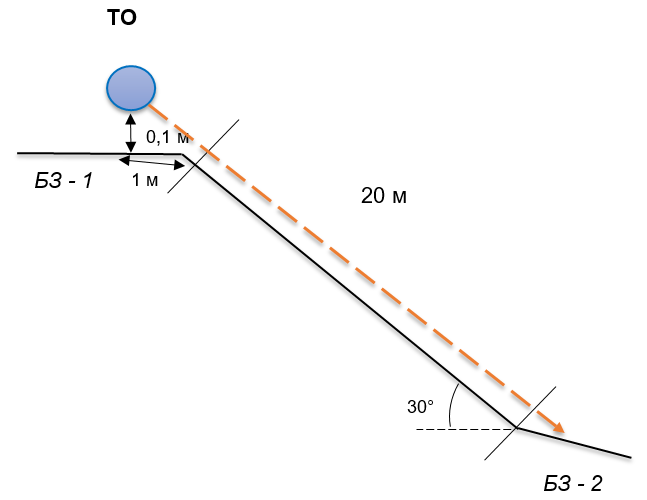 ИС: БЗ-1, КЛ – начало ОЗ, ТО – 2 карабина. ЦС: БЗ-2, КЛ – окончание ОЗ. КОД – вдоль нитки этапа.Действия: Организация перил по п.7.6. Движение по п.7.12. Снятие перил по п.7.6.15.Обратное движение: В случае отсутствия возможности вернуться по п.7.10 по своим перилам, движение осуществляется по КОДЭтап 5. Навесная переправа ТО1 →ТО2  КВ 10 мин.    Оборудование: 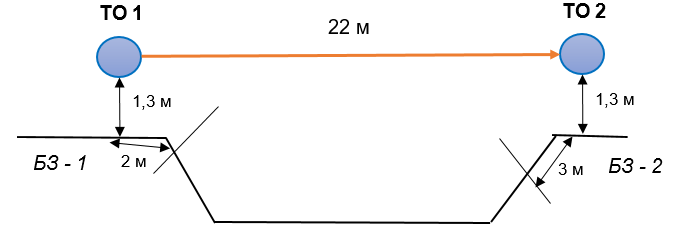 ИС: БЗ-1, КЛ – начало ОЗ, ТО1 - горизонтальная опора. Судейские двойные перила. ЦС: БЗ-2, КЛ – окончание ОЗ, ТО2 – горизонтальная опора. Действия: Движение по п. 7.9. Обратное движение: По п. 7.9. Блок этапов 6-7. Подъем по наклонной навесной переправе – Спуск по перилам КВ 20 мин.  Блок этапов 6-7. Подъем по наклонной навесной переправе – Спуск по перилам КВ 20 мин.  Участники преодолевают блок этапов в следующем порядке: 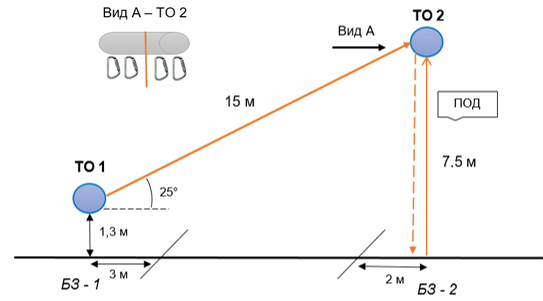 1) Первый участник проходит этап 6; 2) Первый участник организует перила этапа 7 на ТО2; 3) Первый участник проходит этап 7;4) Остальные участники проходят этапы 6 и 7.Участники преодолевают блок этапов в следующем порядке: 1) Первый участник проходит этап 6; 2) Первый участник организует перила этапа 7 на ТО2; 3) Первый участник проходит этап 7;4) Остальные участники проходят этапы 6 и 7.Этап 6. Подъем по наклонной навесной переправе ТО1 →ТО2Этап 7. Спуск по перилам ТО2 →БЗ-2Оборудование этапа: ИС: БЗ -1, ТО1 –горизонтальная опора. КЛ – начало ОЗ. Судейские двойные перилаПОД - Судейские перила для дополнительной самостраховки ЦС: ОЗ, ТО2 – 4 судейских карабина, Действия: Движение участников по п.7.9. п.7.9.4.4. Обратное движение: Движение по п. 7.9, 7.9.4 (в) или с дополнительной самостраховкой по п.7.9.4(б) к ПОД.Оборудование этапа: ИС: ОЗ, ТО2 –4 судейских карабина. ПОД - Судейские перила ЦС: БЗ-2. КЛ – окончание ОЗ. Действия: Организация перил по п.7.6. Движение по п.7.12. Снятие перил по п.7.6.15.Обратное движение: По п.7.10 по ПОД или своим перилам.